Спортивные игрыТехника игры рассматривается как комплекс специальных приемов и способов, необходимых для решения конкретных тактических задач в различных игровых ситуациях. Для достижения успеха в быстро меняющихся игровых ситуациях, игрок должен владеть широким кругом технических приемов и способов, эффективно использовать их в игре.БАСКЕТБОЛ:Задание 1. Описать основные элементы игры в баскетболХват мяча____________________________________________________________________
__________________________________________________________________________________________________________________________________________________________И.П Стойка баскетболиста________________________________________________________________________________________________________________________________________________________________________________________________________________________________________________________________________________________________________________________________________________________________________Ведение мяча______________________________________________________________________________________________________________________________________________________________________________________________________________________________________________________________________________________________________________________________________________________________________________________Прием и передача мяча двумя руками от груди____________________________________________________________________________________________________________________________________________________________________________________________________________________________________________________________________________Прием и передача одной от груди___________________________________________________________________________________________________________________________________________________________________________________________________________________________________________________________________________________________________________________________________________________________________Броски в кольцо_________________________________________________________________________________________________________________________________________________________________________________________________________________________________________________________________________________________________________________________________________________________________________________________________________________________________________________________________________________________________________________________________________________________________________________________________________________________________________________________________________________________________________________________________________________________________________________________________________________________________________________________________Задание 2. Перечислите размеры баскетбольной площадки, высоту кольца, размеры и массу мяча для женского и мужского баскетбола ____________________________________________________________________________________________________________________________________________Назовите количество игроков в баскетбольной команде ______________________________________________________________________Перечислите позиции игроков на площадке____________________________________________________________________________________________________________________________________________ ______________________________________________________________________Дайте определение понятию «фол» __________________________________________________________________________________________________________________________________________________________________________________________________________________Перечислите виды фолов__________________________________________________________________________________________________________________________________________________________________________________________________________________Назовите основные элементы игры в баскетбол ____________________________________________________________________________________________________________________________________________ ______________________________________________________________________ Опишите правило 24 секунд ______________________________________________________________________ ____________________________________________________________________________________________________________________________________________Назовите легендарных  игроков NBAи Российских команд и их игровое амплуа______________________________________________________________________________________________________________________________________________________________________________________________________________________________________________________________________________________Дайте описание действиям «дриблинг» в баскетболе______________________________________________________________________ ____________________________________________________________________________________________________________________________________________Сколько таймов в баскетболе и по сколько минут длится тайм ____________________________________________________________________________________________________________________________________________Опишите жесты судьи на картинкеЗадание 3. Нарисовать  баскетбольную площадку, обозначить название линий и их разметку.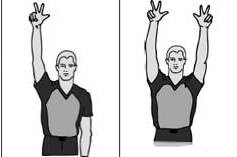 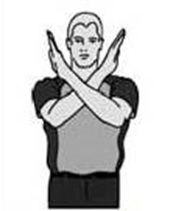 